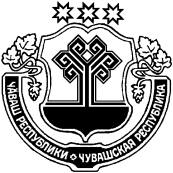 В соответствии с Указом Президента РФ от 08.07.2013 № 613 "Вопросы противодействия коррупции" (вместе с "Порядком размещения сведений о доходах, расходах, об имуществе и обязательствах имущественного характера отдельных категорий лиц и членов их семей на официальных сайтах федеральных государственных органов, органов государственной власти субъектов Российской Федерации и организаций и предоставления этих сведений общероссийским средствам массовой информации для опубликования")администрация Шумерлинского района  п о с т а н о в л я е т:1. Внести в Порядок размещения сведений о доходах, о расходах, об имуществе и обязательствах имущественного характера лиц, замещающих должности муниципальной службы в администрации Шумерлинского района, и членов их семей в сети Интернет на официальном сайте Шумерлинского района и предоставления этих сведений средствам массовой информации для опубликования, утвержденный постановлением администрации Шумерлинского района от 30.08.2013  № 480, изложив подпункт "г" пункта 2 в следующей редакции:«г) сведения об источниках получения средств, за счет которых совершены сделки по приобретению земельного участка, иного объекта недвижимого имущества, транспортного средства, ценных бумаг, долей участия, паев в уставных (складочных) капиталах организаций, если общая сумма таких сделок превышает общий доход муниципального служащего и его супруги (супруга) за три последних года, предшествующих отчетному периоду.».2. Настоящее постановление  вступает в силу после его официального опубликования в информационном издании «Вестник Шумерлинского района» и подлежит размещению на официальном сайте Шумерлинского района в сети «Интернет».Глава администрацииШумерлинского района  			                   		         		Л.Г. РафиновЧĂВАШ  РЕСПУБЛИКИЧУВАШСКАЯ РЕСПУБЛИКА ÇĚМĚРЛЕ РАЙОНĚН АДМИНИСТРАЦИЙĚ ЙЫШĂНУ09.12.2020    № 682 Çěмěрле хулиАДМИНИСТРАЦИЯШУМЕРЛИНСКОГО РАЙОНАПОСТАНОВЛЕНИЕ09.12.2020  № 682 г. ШумерляО внесении изменения в постановление администрации Шумерлинского района от 30.08.2013 № 480 «Об утверждении порядка размещения сведений о доходах, расходах, об имуществе и обязательствах имущественного характера лиц, замещающих должности муниципальной службы в администрации Шумерлинского района, и членов их семей в сети интернет на официальном сайте Шумерлинского районаи предоставления этих сведений средствам массовой информации для опубликования»О внесении изменения в постановление администрации Шумерлинского района от 30.08.2013 № 480 «Об утверждении порядка размещения сведений о доходах, расходах, об имуществе и обязательствах имущественного характера лиц, замещающих должности муниципальной службы в администрации Шумерлинского района, и членов их семей в сети интернет на официальном сайте Шумерлинского районаи предоставления этих сведений средствам массовой информации для опубликования»